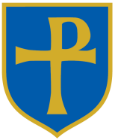 Naziv projektaProgramUkupna vrijednost projekta (u EUR)Izvor financiranja (navesti sve izvore)Sufinanciranje od strane prijavitelja (u EUR)Trajanje projekta (datum početka-datum završetka) Lokacija projektaCiljevi projektaRezultati projektaStatus (obavezno označite)☐ u fazi prijave☐  u tijekuX    završenProjekt proveoX       prijavitelj☐   partner☐  suradnikMjesto i datum:MPIme i prezime te potpis osobe ovlaštene za zastupanje prijavitelja